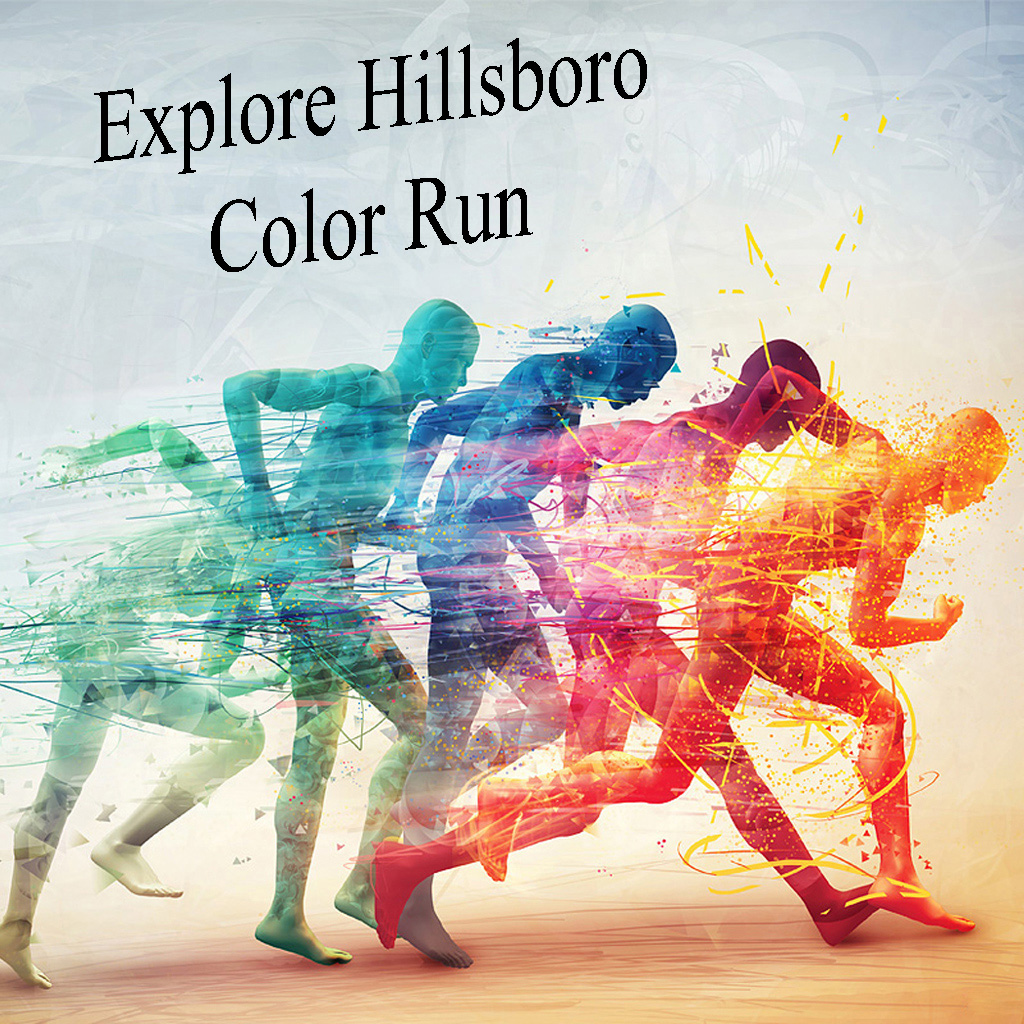 1ST AnnualExplore Hillsboro5K Color Run/WalkBenefit: Hillsboro Department of Public Safety Explorer ProgramDate: Saturday November 15, 2014Location: Hill County Courthouse1 North Waco St., Hillsboro TX, 76645Check IN: 7:00-8:30; Race 9:00 AMSign up for race at:Under Armour104 Interstate Highway 35 NE, Exit 368,Hillsboro Tx. 76645Race Packets can be picked up 11/14/2014 from noon to 7 P.M. or the day of race.Team DiscountGet your friends to join you and save!Teams of six (6) or more receive a $5.00 discount per team memberPrices listed are per person and include the following:Entry into the Explore Hillsboro 5K Color RunOfficial Explore Hillsboro Color Run T-shirtOne (1) color Bomb *Chance to win prizes*You may purchase additional Color Bombs during your registration or at the Race.Registration InformationParticipant InformationRelease WaiverBy registering and participating in the Explore Hillsboro Color Race you agree to the following release waiver:I know and understand that running in a 5K run with color is a potentially hazardous activity. I know, recognize and appreciate these risks, realizing this is a strenuous activity which requires physical conditioning and hereby represent and certify that I am in good health and in physical condition to participate in this event.I assume all risks associated with running in this event and acknowledge it carries with it the potential for property loss, serious injury, or death. I understand the risks include, but are not limited to, those caused by terrain, falls, contact with other participants, lack of hydration, traffic, obstacles, actions of other people including, but not limited to, participants, volunteers, spectators, coaches, event officials and event monitors, and/or Administrators of the event. All such and related risks being known and appreciated by me. I also agree to obey all laws while participating in the color run. I also agree to immediately adhere to directions given me by event officials as well as law enforcement and emergency personnel.In consideration of the acceptance of my participation, I hereby for myself, or anyone else who might claim on my behalf, covenant not to sue, and waive, release, and discharge all companies involved with the organization of the color run, including all sponsors, partners, and affiliates, of this event from any and all claims or liability of any kind or nature whatsoever arising out of my participation in this event, even though such liability may arise out of negligence or carelessness on the part of event organizers, sponsors, partners and affiliates.Having read and understood this waiver and in consideration of your accepting my entry, I for myself and anyone entitled to act on my behalf, waive and release The City of Hillsboro, race organizers and volunteers, land owners, and all sponsors, their representatives and successors from all claims or liabilities of any kind resulting from my participation in this event even though that liability may arise out of negligence or carelessness on the part of the persons named in this waiver.I further agree that the City of Hillsboro, race organizers, volunteers, land owners and all sponsors, their representatives, successors and assigns (collectively the “Licensee”) may take still or moving photographs or other recordings of me, or of my property (including any photographs or film footage that I may provide) during and in connection with the race in which I am participating (the “Footage”). I hereby grant to the Licensee, its successors, assigns and licensees an irrevocable license to use and reproduce, in whole or in part, the contents of the Footage, my name, my likeness, image, voice, appearance, or that of my property and biographical information about me in connection with the race in which I am participating and the production and exploitation thereof, in any and all manners and media, throughout the world, in perpetuity, for marketing, promotional, advertising, public relations or commercial purposes via videos, publications, advertisements, news releases, websites, including social media, and any promotional materials in any other medium. I grant permission to all the foregoing parties to use any photographs, motion pictures, recordings, or any other record of this event for any legitimate purpose. I understand that bicycles and skateboards are not allowed in any event. I will abide by these guidelines.I do hereby fully release and forever discharge The City of Hillsboro and its partners from any and all claims for injuries, illnesses, damages, expenses or loss that me or my minor child may suffer arising out of, connected with, or in any way associated with the race, program or activities. I have read and fully understand the above important information warning of risk, assumption of risk, waiver and release of claims.DescriptionTeam RunnerIndividual RunnerDeadlineRegular registration$35$4010/27/2014Late registration$40$4511/14/2014Day of registration$50$5511/15/2014Team NameT-Shirt SizeS                 M                  L                XLFirst NameLast NameAddressCity, StateZip CodeEmail AddressPhone NumberColorsQuantity OrderingX $3.00 ea. TotalYellowPinkGreenBlueRegistration FeeColor Bomb FeeTotal$$$Signature:Date:Print Name: